SECTOR MATERIALS – 23/07/2021EVOLUCION DE LOS ACTIVOS EN LA SEMANA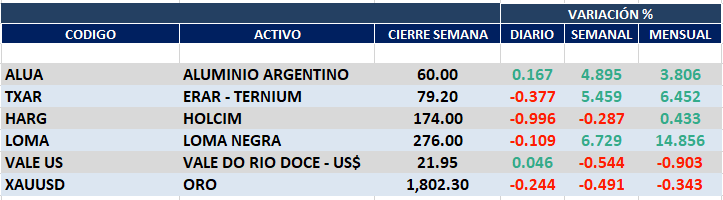 Buen desempeño semanal para el sector MATERIALS en el mercado local.ALUA cierra en $ 60,00 con suba de 4.90% respecto de la semana anterior.ERAR-TXAR cotiza en $ 79,20 con suba de 5.46%.LOMA alcanza los $ 276,00 positiva un 6.73%.HARG cierra en 174,00 bajando el -0.29% respecto del cierre semanal anterior.El oro cierra en us$ 1.802,30 la onza troy (1 oz troy = 31.10 gramos) con baja de 0.15% respecto del cierre anterior.VALE cierra negativa en Buenos Aires y en N.Y.El cedear que la representa cierra en $ 1.959,50 subiendo 1.01% respecto del cierre semanal anterior y en N.Y. cierra en us$ 21.95 con baja de -0.54%.Se mantienen compras en TXAR, LOMA, HARG y ALUA.ALUA (Cierre al 23/07/2021 $ 60,00)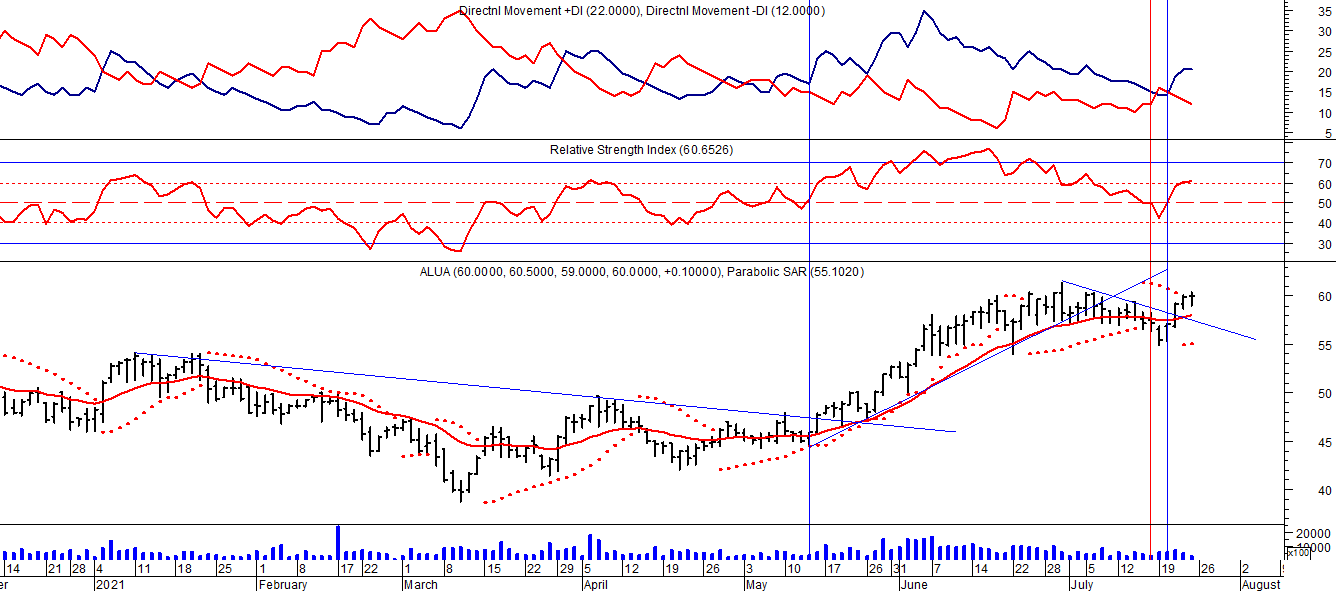 TXAR (Cierre al 23/07/2021 $ 79,20)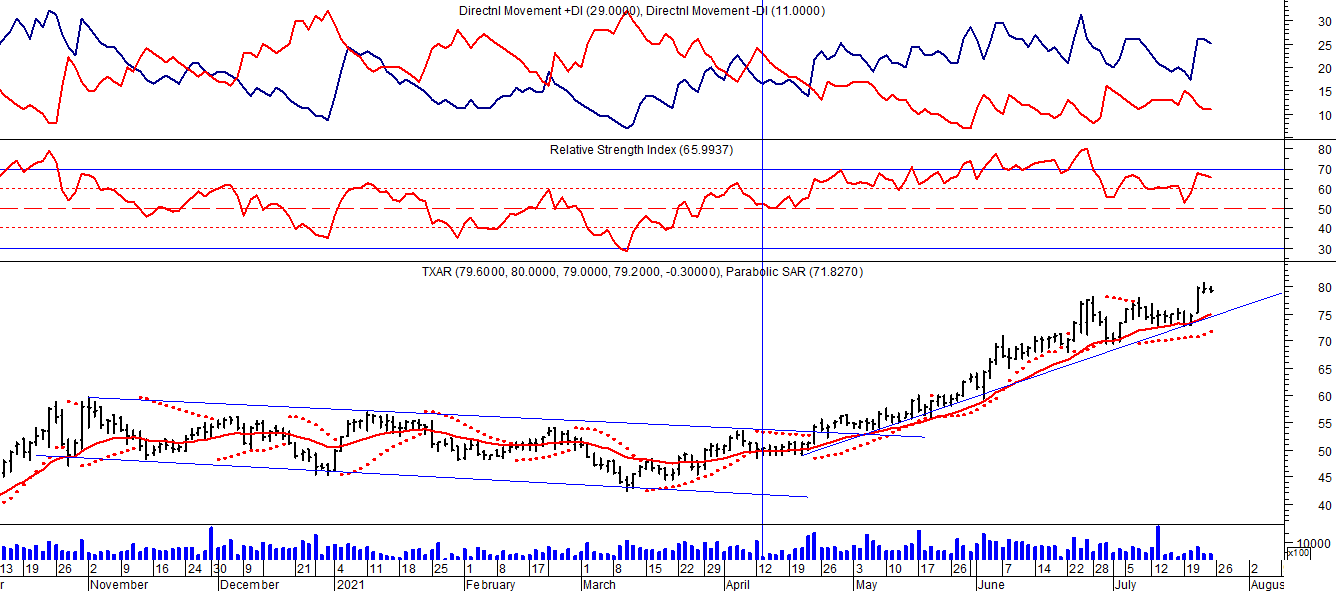 Señal de compra el 09/09 en $ 13,00.Señal de venta el 24/01 en $ 24,00.Señal de compra el 06/04 en $ 20,00.Señal de venta el 26/06 en $37,00.Señal de compra el 17/04 en $34,00.Señal de venta el 26/08 en $ 38,00.Señal de compra el 24/09 en $ 39,00.LOMA (Cierre al 23/07/2021 $ 276,00) 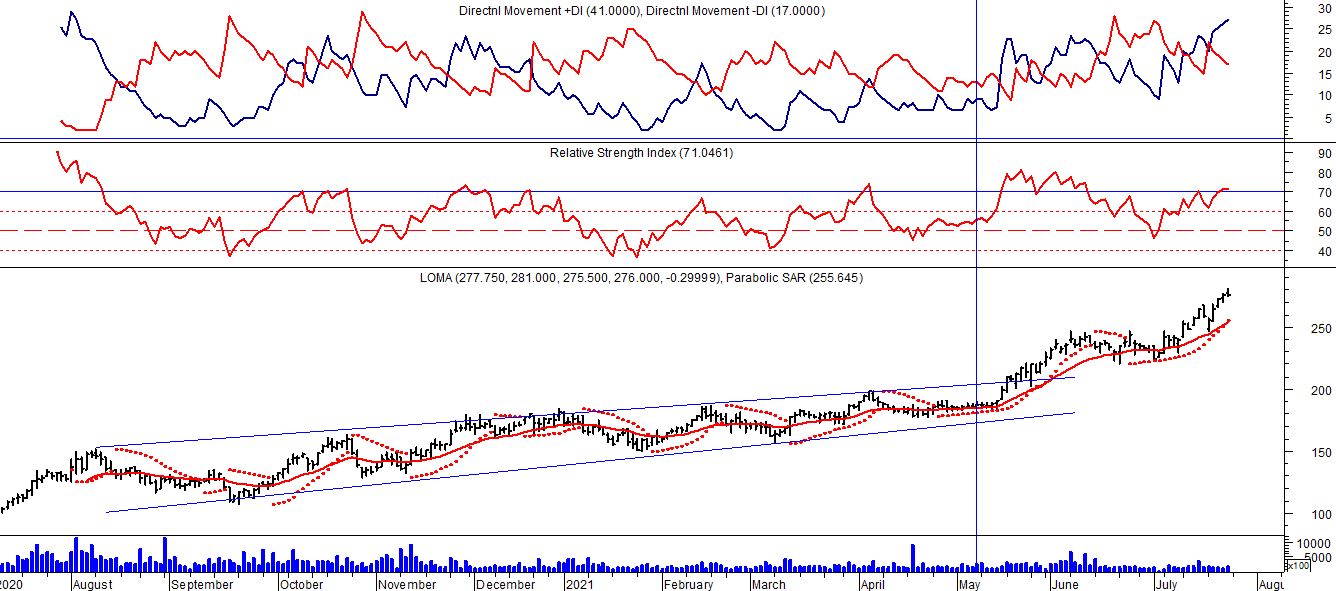 HARG (Cierre al 23/07/2021 $ 174,00) 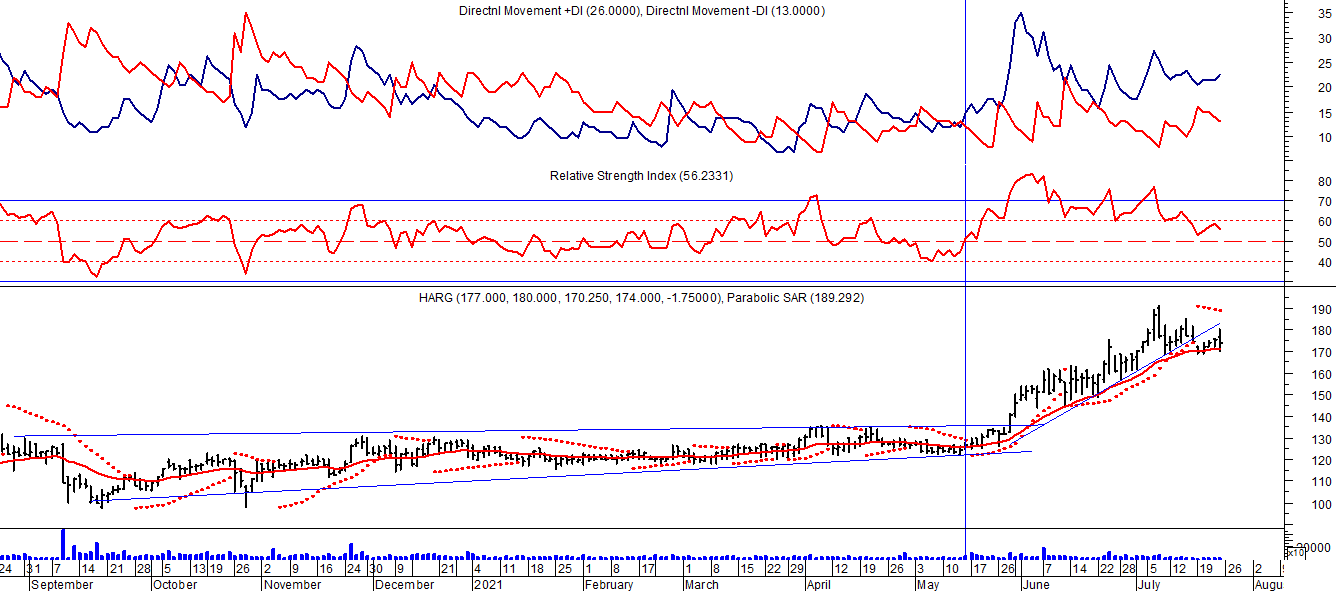 Señal de compra el 13/05 en $ 125,00.VALE ADR (Cierre al 23/07/2021 US$ 21.95) 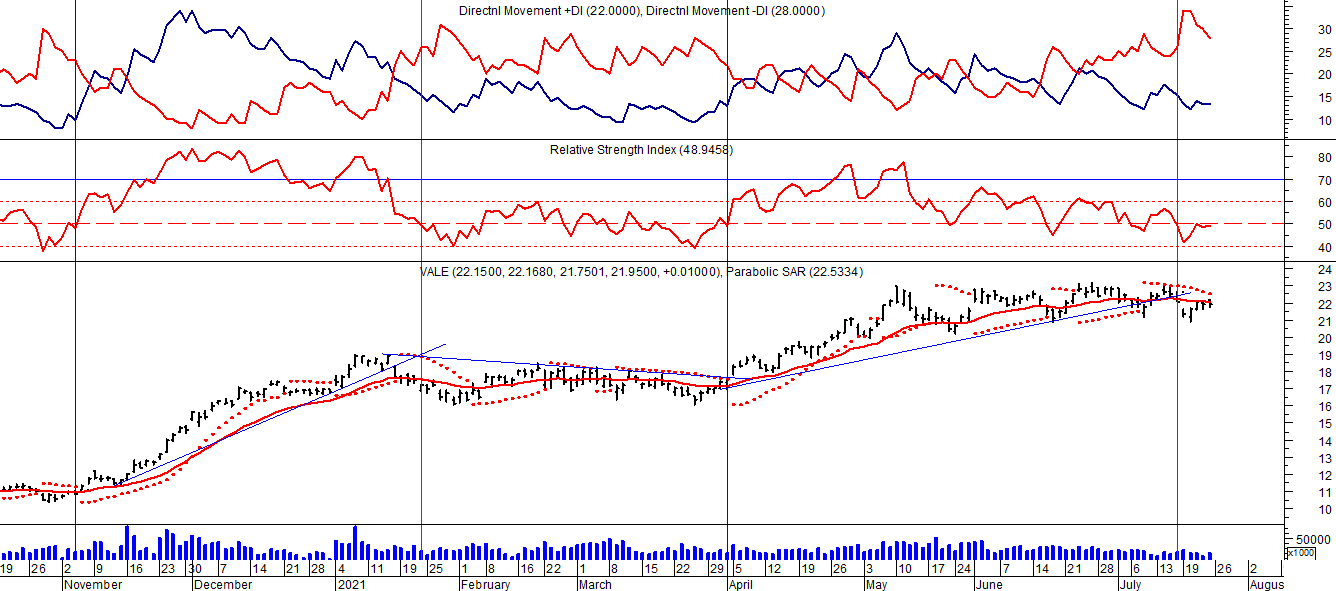 Señal de compra el 24/05 en us$ 12.00.Señal de venta el 24/07 en us$ 13.50.Señal de compra el 15/10 en us$ 11.50.Señal de venta el 11/11 en us$ 11.60.Señal de compra el 21/11 en us$ 11.40.Señal de venta el 24/01 en us$ 13.00.Señal de compra el 05/05 en us$ 8.50.Señal de venta el 21/09 en us 11.00.Señal de compra el 08/10 en us$ 11.00.Señal de venta el 27/10 en us$ 11.00.Señal de compra el 05/11 en us$ 11.00.Señal de venta el 22/01 en us$ 17.00.Señal de compra el 1/04 en us$ 17.00.Señal de venta el 15/07 en us$ 22.00.